Судиславские ВЕДОМОСТИ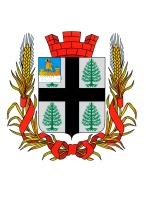 ИНФОРМАЦИОННЫЙ БЮЛЛЕТЕНЬУчредитель: Совет депутатов и администрация городского поселения посёлок Судиславль Судиславского муниципального района Костромской областиРоссийская ФедерацияКостромская областьСудиславский муниципальный районАдминистрация городского поселения поселок СудиславльПОСТАНОВЛЕНИЕ06.04.2020 г. № 22О внесении изменений в постановлениеадминистрации городского поселенияпоселок Судиславль от 06.03.2019 г. № 26В целях приведения нормативного правового акта в соответствие с действующим законодательством,Администрация городского поселения поселок Судиславль постановляет:1. Внести в постановление администрации городского поселения поселок Судиславль от 06.03.2019 г. № 26 «Об утверждении муниципальной Программы "Развитие автомобильных дорог местного значения на территории городского поселения поселок Судиславль на 2019-2024 годы» следующие изменения:1.1. Главу 1. Изложить в следующей редакции:Глава 1. Паспорт муниципальной программы "Развитие автомобильных дорог местного значения и на территории городского поселения поселок Судиславль на 2019-2024 годы"1.2. Главу 5. «Ресурсное обеспечение программы» изложить в следующей редакции:«Общий объем средств, предусмотренных на реализацию муниципальной программы, составляет 119864,80 тыс. руб., в том числе:1) средства федерального бюджета – 79639,30 тыс. рублей;2) средства областного бюджета – 17447,80 тыс. рублей;3) средства местного бюджета – 22777,70 тыс. рублей;4) внебюджетные источники- 0 тыс. рублей.В том числе по годам реализации программы:2019 год:всего – 20274,30 тыс. рублей, в том числе:средства федерального бюджета – 12139,30 тыс. рублей;средства областного бюджета – 4236,30 тыс. рублей;средства местных бюджетов – 3898,70 тыс. рублей;внебюджетные источники – 0 тыс. рублей.2020 год:всего – 23590,50 тыс. рублей, в том числе:средства федерального бюджета – 13500,00 тыс. рублей;средства областного бюджета – 7211,50 тыс. рублей;средства местных бюджетов – 2879,00 тыс. рублей;внебюджетные источники – 0 тыс. рублей.2021 год:всего – 19000,00 тыс. рублей, в том числе:средства федерального бюджета – 13500,00 тыс. рублей;средства областного бюджета – 1500,00 тыс. рублей;средства местных бюджетов – 4000,00 тыс. рублей;внебюджетные источники – 0 тыс. рублей.2022 год:всего – 19000,00 тыс. рублей, в том числе:средства федерального бюджета – 13500,00 тыс. рублей;средства областного бюджета – 1500,00 тыс. рублей;средства местных бюджетов – 4000,00 тыс. рублей;внебюджетные источники – 0 тыс. рублей.2023 год:всего – 19000,00. рублей, в том числе:средства федерального бюджета – 13500,00 тыс. рублей;средства областного бюджета – 1500,00 тыс. рублей;средства местных бюджетов – 4000,00 тыс. рублей;внебюджетные источники – 0 тыс. рублей.2024 год:всего – 19000,00. рублей, в том числе:средства федерального бюджета – 13500,00 тыс. рублей;средства областного бюджета – 1500,00 тыс. рублей;средства местных бюджетов – 4000,00 тыс. рублей;внебюджетные источники – 0 тыс. рублей.Объемы финансирования Программы могут уточняться в соответствии с бюджетом городского поселения поселок Судиславль, бюджетом района и при выделении субсидий на софинансирование работ на соответствующий финансовый год».2. Контроль за исполнением настоящего постановления возложить на заместителя главы городского поселения поселок Судиславль.3. Настоящее постановление вступает в силу после его официального опубликования.Глава городского поселенияпоселок Судиславль: 								М.А.Беляева Российская ФедерацияКостромская областьСудиславский муниципальный районАдминистрация городского поселения поселок СудиславльПОСТАНОВЛЕНИЕ20.04.2020 г. № 25О внесении изменений в постановлениеадминистрации городского поселенияпоселок Судиславль от 25.11.2019 г. № 109(в редакции постановления от 10.01.2020 г. № 2)В целях приведения нормативного правового акта в соответствие с действующим законодательством,Администрация городского поселения поселок Судиславль постановляет:1. Внести в постановление администрации городского поселения поселок Судиславль от 25.11.2019 г. № 109 «Об утверждении муниципальной программы «Формирование комфортной городской среды на территории городского поселения поселок Судиславль Судиславского муниципального района на 2018-2024 годы» (в редакции постановления от 10.01.2020 г. № 2) следующие изменения:	1.1. Раздел I. Изложить в следующей редакции:«Раздел I. ПАСПОРТ МУНИЦИПАЛЬНОЙ ПРОГРАММЫ «ФОРМИРОВАНИЕ КОМФОРТНОЙ ГОРОДСКОЙ СРЕДЫ НА ТЕРРИТОРИИ ГОРОДСКОГО ПОСЕЛЕНИЯ ПОСЕЛОК СУДИСЛАВЛЬ СУДИСЛАВСКОГО МУНИЦИПАЛЬНОГО РАЙОНА НА 2018-2024 ГОДЫ»1.2. РАЗДЕЛ III. ЦЕЛИ, ЗАДАЧИ, СРОКИ И ОЖИДАЕМЫЕ РЕЗУЛЬТАТЫ РЕАЛИЗАЦИИ МУНИЦИПАЛЬНОЙ ПРОГРАММЫв пункте 4 таблицу 1 и 2 изложить в следующей редакции:Таблица 1Таблица 21.3. РАЗДЕЛ XV.АДРЕСНЫЕ ПЕРЕЧНИ ОБЪЕКТОВ В РАМКАХ РЕАЛИЗАЦИИ МУНИЦИПАЛЬНОЙ ПРОГРАММЫ НА 2018-2024 ГОДЫ1.3.1 Пункт 1 в п.п. 12 и 13 «Адресный перечень дворовых территорий МКД, благоустроенных и планируемых к благоустройству на 2018-2024 годы» внести следующие изменения:1.3.2 Пункт 2 п.п. 2 «Адресный перечень общественных территорий, благоустроенных и планируемых к благоустройству на 2018-2024 годы» изложить в следующей редакции:1.4. В приложении 1 к Муниципальной программе «Формирование комфортной городской среды на территории городского поселения поселок Судиславль Судиславского муниципального района на 2018-2024 годы»«Перечень мероприятий муниципальной программы «Формирование комфортной городской среды на территории городского поселения поселок Судиславль Судиславского муниципального района на 2018-2024 годы» изложить в новой редакции объем финансовых средств на 2020 год:1.5. Приложение 4 к Муниципальной программе «Формирование комфортной городской среды на территории городского поселения поселок Судиславль Судиславского муниципального района на 2018-2024 годы»«Ресурсное обеспечение реализации муниципальной программы муниципального образования городское поселение поселок Судиславль Судиславского муниципального района» изложить в новой редакции:Общий объем финансирования программы – 14730,333 тыс. рублей, в том числе:1) средства федерального бюджета – 10508,548 тыс. рублей;2) средства областного бюджета – 370,968 тыс. рублей;3) средства местного бюджета – 3850,817 тыс. рублей;4) внебюджетные источники- 0 тыс. рублей.В том числе по годам реализации программы:2018 год:всего – 1916,470 тыс. рублей, в том числе:средства федерального бюджета – 1249,366 тыс. рублей;средства областного бюджета – 65,756 тыс. рублей;средства местных бюджетов – 601,348 тыс. рублей;внебюджетные источники – 0 тыс. рублей.2019 год:всего – 3175,227 тыс. рублей, в том числе:средства федерального бюджета – 2336,750 тыс. рублей;средства областного бюджета – 23,604 тыс. рублей;средства местных бюджетов – 814,873 тыс. рублей;внебюджетные источники - 0тыс. рублей.2020 год:всего – 2652,984 тыс. рублей, в том числе:средства федерального бюджета – 1945,152 тыс. рублей;средства областного бюджета – 19,648 тыс. рублей;средства местных бюджетов – 688,184 тыс. рублей;внебюджетные источники - 0тыс. рублей.2021 год:всего – 1746,413 тыс. рублей, в том числе:средства федерального бюджета – 1244,32 тыс. рублей;средства областного бюджета – 65,49 тыс. рублей;средства местных бюджетов – 436,603 тыс. рублей;внебюджетные источники - 0тыс. рублей.2022 год:всего – 1746,413 тыс. рублей, в том числе:средства федерального бюджета – 1244,32 тыс. рублей;средства областного бюджета – 65,49 тыс. рублей;средства местных бюджетов – 436,603 тыс. рублей;внебюджетные источники - 0тыс. рублей.2023 год:всего – 1746,413 тыс. рублей, в том числе:средства федерального бюджета – 1244,32 тыс. рублей;средства областного бюджета – 65,49 тыс. рублей;средства местных бюджетов – 436,603 тыс. рублей;внебюджетные источники - 0тыс. рублей.2024 год:всего – 1746,413 тыс. рублей, в том числе:средства федерального бюджета – 1244,32 тыс. рублей;средства областного бюджета – 65,49 тыс. рублей;средства местных бюджетов – 436,603 тыс. рублей;внебюджетные источники – 0 тыс. рублей.2. Контроль за исполнением настоящего постановления возложить на заместителя главы администрации городского поселения поселок Судиславль.3. Настоящее постановление вступает в силу после его официального опубликования.Глава городского поселенияпоселок Судиславль: 								М.А.Беляева Российская ФедерацияКостромская областьСудиславский муниципальный районГородское поселение поселок Судиславль Совет депутатовРЕШЕНИЕ от 27 апреля 2020 г. № 12 О внесении изменений в решение Совета депутатов городского поселения поселок Судиславль Судиславского муниципального района Костромской области от 27.11.2014 г. № 48 «Об установлении земельного налога на территории городского поселения поселок Судиславль Судиславского муниципального района Костромской области	Руководствуясь главой 31 Налогового кодекса Российской Федерации, Постановлением Правительства РФ от 02.04.2020 г. № 409 «О мерах по обеспечению устойчивого развития экономики», статьей 26 Устава муниципального образования городское поселение поселок Судиславль Судиславского муниципального района Костромской области, Совет депутатов решил:1. Внести в решение Совета депутатов городского поселения поселок Судиславль Судиславского муниципального района Костромской области от 27.11.2014 г. № 48 «Об установлении земельного налога на территории городского поселения поселок Судиславль Судиславского муниципального района Костромской области» (в редакции решений от 30.12.2014 г. № 57, от 22.11.2019 г. № 44, от 25.03.2020 г. № 11) следующие изменения:Пункт 3 дополнить абзацем третьим следующего содержания: «Налогоплательщики – организации, включенные в перечень отраслей российской экономики, в наибольшей степени пострадавших в условиях ухудшения ситуации в результате распространения новой коронавирусной инфекции, утвержденный Постановлением Правительства РФ от 03.04.2020 г. № 434, уплачивают суммы авансовых платежей по налогу за I квартал 2020 г. - не позднее 30 октября 2020 г., за II квартал 2020 г.  - не позднее 30 декабря 2020 г.»;2. Настоящее решение вступает в силу со дня его официального опубликования и распространяет свое действие на правоотношения, возникшие с 1 января 2020 года.Председатель Совета депутатов городского поселения поселок Судиславль: 					С.В. Мамонтов Глава городского поселения поселок Судиславль: 								М.А. Беляева Бюллетень выходит: с 05 июля 2006 г.                                                       № 19 четверг, 30 апреля 2020 года. 2 раза в месяц 06.04.2020 г. № 2220.04.2020 г. № 2527.04.2020г. № 12СОДЕРЖАНИЕ: Постановления Администрации городского поселения поселок СудиславльО внесении изменений в постановление администрации городского поселения поселок Судиславль от 06.03.2019 г. № 26О внесении изменений в постановление администрации городского поселения поселок Судиславль от 25.11.2019 г. № 109 (в редакции постановления от 10.01.2020 г. № 2)Решения Совета депутатов городского поселения поселок СудиславльО внесении изменений в решение Совета депутатов городского поселения поселок Судиславль Судиславского муниципального района Костромской области от 27.11.2014 г. № 48 «Об установлении земельного налога на территории городского поселения поселок Судиславль Судиславского муниципального района Костромской области1411Наименование муниципальной программы "Развитие автомобильных дорог местного значения на территории городского поселения поселок Судиславль на 2019-2024 годы"Ответственный исполнитель программыАдминистрация городского поселения поселок СудиславльИсполнителиАдминистрация городского поселения поселок СудиславльУчастники программыМКУ «Чистый город»Цели муниципальной программыРазвитие сети автомобильных дорог общего пользования местного значения с потребностями населения, ростом уровня автомобилизацииЗадачи муниципальной программыПриведение автомобильных дорог в соответствие с потребительскими требованиями на длительный период по критериям: безопасность движения, грузоподъемность, долговечность и эксплуатационная надежность;Снижение отрицательного воздействия транспортно-дорожного комплекса на окружающую среду;Повышение качества дорожных работ с использованием новых технологий и материалов, увеличение периода ответственности подрядных организаций за выполненные работыПриведение в нормативное состояние улично-дорожной сети муниципального образования при условии софинансирования средств из бюджета поселения, бюджета района и субсидий из федерального и областного бюджетов. Организация выполнения работ по ремонту автомобильных дорог местного значения и тротуаровЭтапы и сроки реализации муниципальной программы 2019-2024 годОбъем и источники финансирования муниципальной программыОбщий объем финансирования программы – 119864,80 тыс. рублей, в том числе:1) средства федерального бюджета – 79639,30 тыс. рублей;2) средства областного бюджета – 17447,80 тыс. рублей;3) средства местного бюджета – 22777,70 тыс. рублей;4) внебюджетные источники- 0 тыс. рублей.В том числе по годам реализации программы:2019 год:всего – 20274,30 тыс. рублей, в том числе:средства федерального бюджета – 12139,30 тыс. рублей;средства областного бюджета – 4236,30 тыс. рублей;средства местных бюджетов – 3898,70 тыс. рублей;внебюджетные источники – 0 тыс. рублей.2020 год:всего – 23590,50 тыс. рублей, в том числе:средства федерального бюджета – 13500,00 тыс. рублей;средства областного бюджета – 7211,50 тыс. рублей;средства местных бюджетов – 2879,00 тыс. рублей;внебюджетные источники – 0 тыс. рублей.2021 год:всего – 19000,00 тыс. рублей, в том числе:средства федерального бюджета – 13500,00 тыс. рублей;средства областного бюджета – 1500,00 тыс. рублей;средства местных бюджетов – 4000,00 тыс. рублей;внебюджетные источники – 0 тыс. рублей.2022 год:всего – 19000,00 тыс. рублей, в том числе:средства федерального бюджета – 13500,00 тыс. рублей;средства областного бюджета – 1500,00 тыс. рублей;средства местных бюджетов – 4000,00 тыс. рублей;внебюджетные источники – 0 тыс. рублей.2023 год:всего – 19000,00. рублей, в том числе:средства федерального бюджета – 13500,00 тыс. рублей;средства областного бюджета – 1500,00 тыс. рублей;средства местных бюджетов – 4000,00 тыс. рублей;внебюджетные источники – 0 тыс. рублей.2024 год:всего – 19000,00. рублей, в том числе:средства федерального бюджета – 13500,00 тыс. рублей;средства областного бюджета – 1500,00 тыс. рублей;средства местных бюджетов – 4000,00 тыс. рублей;внебюджетные источники – 0 тыс. рублей.Ожидаемые результаты реализации муниципальной программы Снижение доли автомобильных дорог с твердым покрытием, не отвечающих нормативным требованиям.Снижение количества мест концентрации дорожно-транспортных происшествий (аварийно-опасных участков) на дорожной сети поселка Судиславль в два раза к концу 2024 года по сравнению с 2018 годом.Ответственный исполнитель программы Администрация городского поселения поселок СудиславльИсполнители программыАдминистрация городского поселения поселок СудиславльУчастники  программыПодрядные организации, определенные в соответствии с Федеральным законом от 05.04.2013 № 44-ФЗ «О контрактной системе в сфере закупок товаров, работ, услуг для обеспечения государственных и муниципальных нужд»;население городского поселения поселок СудиславльЭтапы и сроки реализации программыСрок реализации программы 2018-2024 годы, без выделения этаповЦель программыПовышение уровня благоустройства территорий Судиславского муниципального района Задачи программыПовышение уровня благоустройства дворовых территорий многоквартирных домов на территории городского поселения поселок Судиславль Судиславского муниципального района; Повышение уровня благоустройства общественных территорий на территории городского поселения поселок Судиславль Судиславского муниципального района;Формирование условий для беспрепятственного доступа инвалидов и других маломобильных групп населения к общественным территориям и дворовым территориям многоквартирных домов на территории городского поселения поселок Судиславль Судиславского муниципального района;Повышение уровня вовлеченности заинтересованных граждан, организаций в реализации мероприятий по благоустройству территорий муниципальных образований.Объем и источники финансирования программыОбщий объем финансирования программы – 14730,333 тыс. рублей, в том числе:1) средства федерального бюджета – 10508,548 тыс. рублей;2) средства областного бюджета – 370,968 тыс. рублей;3) средства местного бюджета – 3850,817 тыс. рублей;4) внебюджетные источники- 0 тыс. рублей.В том числе по годам реализации программы:2018 год:всего – 1916,470 тыс. рублей, в том числе:средства федерального бюджета – 1249,366 тыс. рублей;средства областного бюджета – 65,756 тыс. рублей;средства местных бюджетов – 601,348 тыс. рублей;внебюджетные источники – 0 тыс. рублей.2019 год:всего – 3175,227 тыс. рублей, в том числе:средства федерального бюджета – 2336,750 тыс. рублей;средства областного бюджета – 23,604 тыс. рублей;средства местных бюджетов – 814,873 тыс. рублей;внебюджетные источники - 0тыс. рублей.2020 год:всего – 2652,984 тыс. рублей, в том числе:средства федерального бюджета – 1945,152 тыс. рублей;средства областного бюджета – 19,648 тыс. рублей;средства местных бюджетов – 688,184 тыс. рублей;внебюджетные источники - 0тыс. рублей.2021 год:всего – 1746,413 тыс. рублей, в том числе:средства федерального бюджета – 1244,32 тыс. рублей;средства областного бюджета – 65,49 тыс. рублей;средства местных бюджетов – 436,603 тыс. рублей;внебюджетные источники - 0тыс. рублей.2022 год:всего – 1746,413 тыс. рублей, в том числе:средства федерального бюджета – 1244,32 тыс. рублей;средства областного бюджета – 65,49 тыс. рублей;средства местных бюджетов – 436,603 тыс. рублей;внебюджетные источники - 0тыс. рублей.2023 год:всего – 1746,413 тыс. рублей, в том числе:средства федерального бюджета – 1244,32 тыс. рублей;средства областного бюджета – 65,49 тыс. рублей;средства местных бюджетов – 436,603 тыс. рублей;внебюджетные источники - 0тыс. рублей.2024 год:всего – 1746,413 тыс. рублей, в том числе:средства федерального бюджета – 1244,32 тыс. рублей;средства областного бюджета – 65,49 тыс. рублей;средства местных бюджетов – 436,603 тыс. рублей;внебюджетные источники - 0тыс. рублей.Ожидаемые результаты реализации программыБлагоустройство дворовых территорийБлагоустройство общественных территорий Благоустройство территорий и земельных участков, находящихся в собственности (пользовании) юридических лиц и индивидуальных предпринимателей в соответствии с соглашениями.Благоустройство индивидуальных жилых домов и земельных участков, предоставленных для их размещения в соответствии с соглашениями.Доля дворовых территорий, благоустроенных в 2018-2024 годы с финансовым участием граждан составит __100____процентов;Увеличение доли проектов благоустройства, реализованных с применением дополнительных мер по формированию доступной среды для инвалидов и маломобильных групп населения, к 2024 году до ___%№п/пНаименованиепоказателя(индикатора)ЗадачаЕдизм.Годы реализации программыГоды реализации программыГоды реализации программыГоды реализации программыГоды реализации программыГоды реализации программыГоды реализации программы20182019202020212022202320241234567891011Цель: Повышение уровня благоустройства общественных и дворовых территорийЦель: Повышение уровня благоустройства общественных и дворовых территорийЦель: Повышение уровня благоустройства общественных и дворовых территорийЦель: Повышение уровня благоустройства общественных и дворовых территорийЦель: Повышение уровня благоустройства общественных и дворовых территорийЦель: Повышение уровня благоустройства общественных и дворовых территорийЦель: Повышение уровня благоустройства общественных и дворовых территорийЦель: Повышение уровня благоустройства общественных и дворовых территорийЦель: Повышение уровня благоустройства общественных и дворовых территорийЦель: Повышение уровня благоустройства общественных и дворовых территорийЦель: Повышение уровня благоустройства общественных и дворовых территорий1.Количестводворовыхтерриторийприведенных внормативноесостояниеПовышение уровня благоустройства дворовых территорийед.25255782.Количество благоустроенных территорий общего пользованияПовышение уровняблагоустройствамуниципальныхтерриторийсоответствующегофункционального назначения (площадей, набережных, улиц,пешеходных зон,скверов, парков, иныхтерриторий)ед.10111003Доля благоустроенных дворовых территорий от общего количества дворовых территорий (всего)Повышение уровня вовлеченности заинтересованных граждан, организаций в реализации мероприятий по благоустройству территорий муниципальных образований%5,814,75,814,714,720,523,54Количество общественных и дворовых территорий, благоустроенных применением дополнительных мер по формированию доступной среды для инвалидов и маломобильных групп населения.Формированию доступной среды для инвалидов и маломобильных групп населения.ед.3536678№п/пНаименование целевого показателя (индикатора)Ед.измеренияТри года, предшествующие реализации программыТри года, предшествующие реализации программыТри года, предшествующие реализации программыГоды реализации программыГоды реализации программыГоды реализации программыГоды реализации программыГоды реализации программыГоды реализации программыГоды реализации программы№п/пНаименование целевого показателя (индикатора)Ед.измерения20152016201720182019202020212022202320241.Количество благоустроенных (частично благоустроенных*) дворовых территорийшт.225255782.Доля дворовых территорий, благоустроенных с финансовым участием граждан%--00002,802,803.Количествоблагоустроенныхобщественныхтерриторийшт.0001011112.Ул. Мичурина д. 22Предложение поступило. Работы по благоустройству запланированы на 2021 год (требуется ремонт дворового проезда в асфальтовом покрытии, установка урн и лавок)13.Мкр-н Заводской д. 1Предложение поступило. Работы по благоустройству запланированы на 2021 год (требуется ремонт дворового проезда в асфальтовом покрытии, установка урн и лавок)2.Благоустройство общественной территории - сквера по адресу: п. Судиславль на пересечении улиц Комсомольская и Советская»Работы по благоустройству планируется выполнить в 2020 году (планируется устройство тротуарной дорожки, устройство ограждения, установка лавок и урн, беседки, фонарей, устройство газонов и видеонаблюдения).№п/пНаименованиемероприятияОбъем финансовых средств, тыс. руб.Объем финансовых средств, тыс. руб.Объем финансовых средств, тыс. руб.Объем финансовых средств, тыс. руб.Объем финансовых средств, тыс. руб.Объем финансовых средств, тыс. руб.Объем финансовых средств, тыс. руб.№п/пНаименованиемероприятияВсегоИсточники финансированияИсточники финансированияИсточники финансированияИсточники финансированияИсточники финансированияИсточники финансирования№п/пНаименованиемероприятияфедеральныйбюджетфедеральныйбюджетобластнойбюджетобластнойбюджетместный бюджетВнебюджетные источники2020 год2020 год2020 год2020 год2020 год2020 год2020 год2020 год2020 годВсего по программе2652,9842652,9841945,1521945,15219,648688,184-1Благоустройство дворовых территорий, в том числе:-1.1Городское поселение п. Судиславль1300,051300,05953,2953,29,62337,23-ремонт дворового проезда, установка скамеек, урн1300,051300,05953,2953,29,62337,23-2Благоустройство общественной территории1352,9341352,934991,952991,95210,028350,954